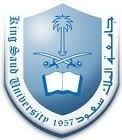 التطبيق والمثال في مواد العلوم الشرعيةمثال: درس هدي النبي صلى الله عليه وسلم في طعامه وشرابه مادة الحديث والسيرة للصف الرابع الابتدائي .يختار المعلم نصاً غنياً بالمعلومات الخاصة بالدرس  أو جزء منه سواء من الكتاب أو من مصدر آخر متعلق بالدرس  أو يمكنه كتابة نص بنفسه  يتضمن معلومات لدرس شريطة ان يكون مناسب للفئة العمرية  ( مثلا : يشتمل النص على هدي النبي صلى الله عليه وسلم في الأكل و كذلك صفة جلوسه عند الأكل ، أو : يذكر النص هدي النبي صلى الله عليه وسلم في الشرب و كيف كان يتنفس خارج الإناء ثلاثاً  ) .يخبر المعلم طلابه بأنه سيقرأ عليهم النص عدة مرات – ثلاث مرات -  و أن عليهم أن يدونوا كل ما يتم سماعه و بترتيب مع وضوح للمعلومات ، كما يمكن للمعلم الاستعانة بأحد الطلاب الماهرين بالقراءة .يخبرهم بأنه في المرة الأولى عليهم الاستماع فقط دون التدوين حتى يتسنى لهم ترتيب معلوماتهم والتركيز على ما يلقى عليهم . في المرة الثانية عليهم أن يدونوا العبارات الهامة و الواضحة . أما في المرة الثالثة عليهم التأكد مما تم كتابته و إضافة ما لم يتتمكنوا من كتابته سابقاً .يطلب المعلم من الطلاب أن يكونوا في مجموعات ثنائية حتى يجمعوا أفكارهم مع بعضهم لمحاولة الوصول إلى أقرب نص مشابه للنص الأصلي يطلب المعلم من الطلاب أن يتقابلوا كل مجموعتين ثنائية أمام مجموعة ثنائية أخرى ليشكلوا 4 طلاب و يخرجوا بنص واحد أقرب للنص الأصلي .يطلب المعلم من المجموعات ترشيح طالب واحد من كل مجموعة لقراءة النص بصوت عال وقبل أن يعيد عليهم المعلم قراءة النص الأصلي .يدير المعلم مناقشة بينه وبين الطلاب يتحدثون فيها عن الاستراتيجيات التي استخدموها في التدوين و كذلك الصعوبات التي واجهتهم أثناء التدوين . اسم الطالب:          مرادي الشكرهـمالمواد مدى ملاءمتهامدى ملاءمتهامدى ملاءمتهاالملاحظةمالمواد ملائمغيرملائمغيرملائمالملاحظة1التلاوة2الحفظ3التفسير 4التوحيد5الحديث6الفقه7السيرة